МЕЖДУНАРОДНЫЙ (ДИСТАНЦИОННЫЙ) ТРЕНИНГ ПОТАЙМ-МЕНЕДЖМЕНТУ  «CREATIVE PATROL»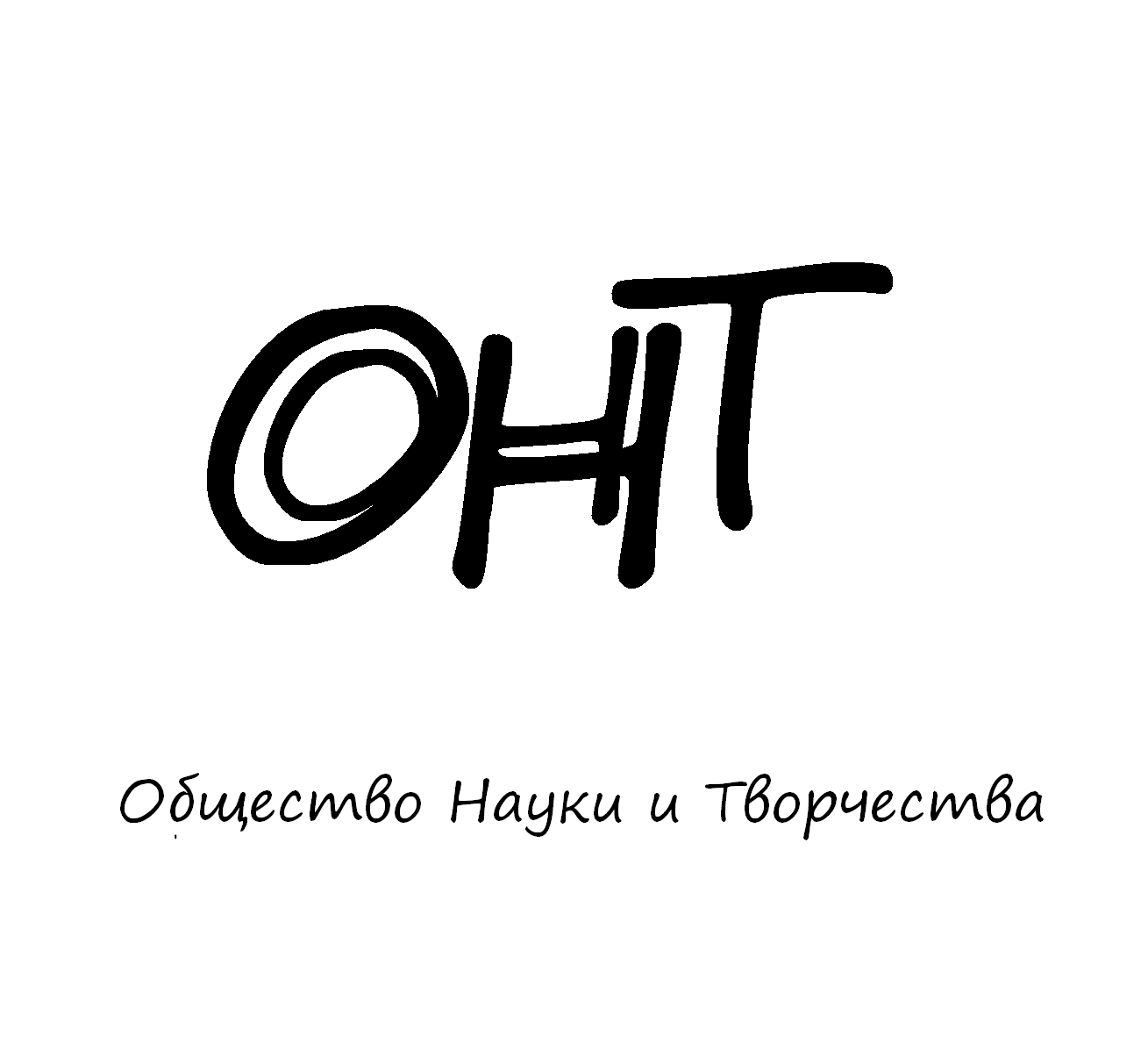 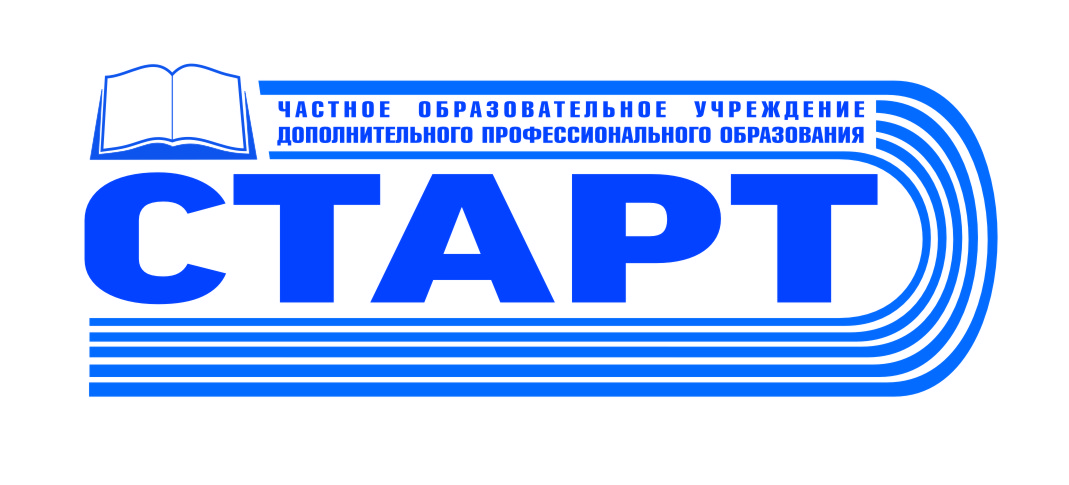 28-29 июня 2014 годаКАЗАНЬ Доброго времени суток!Общество Науки и Творчества и частное образовательное учреждение дополнительного профессионального образования «СТАРТ» приглашают Вас принять участие в Международном тренинге для всех желающих «CREATIVE PATROL». Основная тематика тренинга: тайм-менеджмент, или эффективное управление временем. Тренинг поможет участникам грамотно рассчитывать свое время и плодотворно использовать все свободные временные ресурсы.Тренинг проходит  в дистанционном (онлайн) формате. Для участия необходим доступ в интернет.Тренинг проводится Владимировой Светланой Александровной – доцентом МГИМО,  сертифицированным бизнес-тренером, работавшим с персоналом  ОАО «Татнефть», «Балтийская Газовая компания», ОАО «Страховая Группа МСК» и др.ЧОУ ДПО «СТАРТ» - один из немногих тренинг-центров в России, которые имеют государственную лицензию на проведение образовательной деятельности. Выдаваемые данным учреждением сертификаты котируются высоко. По итогам тренинга участникам высылаются следующие материалы:- сертификат, подтверждающий успешное прохождение Международного тренинга «Тайм-менеджмент» в рамках направления  «Менеджмент» - оригинал документа по Почте России;- электронные учебники, тесты для самоконтроля и иные методические материалы – по электронной почте в форматах MS Word и pdf.Условия участия в конкурсе:
1. Участником конкурса может быть только физическое лицо.2. Возраст участников не регламентируется.3. Оргвзнос оплачивается за участие каждого человека отдельно.4. Форма участия в тренинге – заочная.5. Организационный взнос за участника из РФ  – 1200 руб. Собранные средства используются для возмещения организационных,  полиграфических расходов и расходов по пересылке материалов участникам тренинга. Оплачивать следует по банковским реквизитам, указанным ниже.6. Организационный взнос за участника из других стран  – 1300 руб. Собранные средства используются для возмещения организационных, полиграфических расходов и расходов по пересылке материалов участникам конкурса. Оплата из зарубежных стран должна проходить по системам Western Union, Unistrim, Золотая корона, Contact (денежный перевод на имя Кузьмин Сергей Владимирович, г. Казань).7. Заявка на участие в тренинге высылается по электронной почте на электронный адрес оргкомитета.8. Заявки, не отвечающие условиям тренинга или представленные с нарушением требований, могут быть не приняты к рассмотрению.Порядок проведения мероприятия:
1. Прием заявок проходит до 27.06.2014 (включительно)2. На почту ontvor@yandex.ru высылаются для участия в тренинге:- заявка участника, которая должна носить имя «Заявка_(необходимо указать фамилию участника)», например, «Заявка_Петров» и т.д;- скан (копия) квитанции оплаты участия в тренинге.4. Приемная комиссия должна в течение нескольких часов подтвердить успешное принятие заявки. В случае неполучения ответа, просим Вас продублировать заявку на участие.5. Регистрацию участников и размещение материалов на электронной площадке осуществляет организационный комитет мероприятия. Авторам по электронной почте направляется логин и пароль для входа в систему. 6. Тренинг состоит из двух сессий:- 1 сессия: 28.06.2014, 14.00-16.00  (по московскому времени);- 2 сессия: 29.06.2014, 14.00-16.00  (по московскому времени).7. Сессия транслируется участникам тренинга посредством видеотрансляции тренера, находящегося в тренинг-классе. 8. Участники имеют право войти под своим логином и паролем в систему электронной площадки за час до начала первой сессии, а также могут посмотреть тренинг после проведения каждой сессии в течении 24 часов. Это представляется особенно удобным в условиях разницы во времени между регионами России и странами СНГ.9. Участники могут открыто задавать тренеру посредством чата. Тренер, соответственно, может отвечать на заданные вопросы в онлайн-режиме. 10. 30 июня у участников закрывается возможность просмотра тренинга. В течение двух недель участникам мероприятия высылаются методические материалы в электронном формате по электронной почте, а также оригиналы сертификатов – по Почте России. Сертификаты подписываются бизнес-тренером,  а также руководителями Общества Науки и Творчества и ЧОУ ДПО «СТАРТ».ЗАЯВКА НА УЧАСТИЕ В ТРЕНИНГЕСведения об участнике требуется  оформить в виде таблицы. Контакты:89503125696 – руководитель Общества Науки и Творчества Кузьмин Сергей Владимирович; 8(432)25-26-77 - тренер Владимирова Светлана Александровна. Электронная почта: ontvor@yandex.ru Сайты организаторов: on-tvor.ru; start.prioritet-company.comБанковские реквизиты для оплаты оргвзноса (участникам из РФ):О дополнительных способах оплаты Вы можете узнать, написав нам: ontvor@yandex.ruПредставляем Вашему вниманию другие научные мероприятия Общества Науки и Творчества в июне  2014 года:Конференции:24 июня. XIII Международная (заочная) научно – практическая конференция гуманитарных и общественных наук «Культура, наука и искусство в современном гуманитарном знании и художественном образовании»25 июня. XIII Международная (заочная) научно – практическая конференция «Юриспруденция в теории и на практике: вопросы совершенствования правовой грамотности»26 июня. XIII Международная (заочная) научно – практическая конференция «Психология и педагогика: продуктивное взаимодействие наук в образовательном процессе»27 июня. XIII Международная (заочная) научно – практическая конференция «Вопросы преобразования экономических взглядов в XXI веке: время перемен»28 июня. XIII Международная (заочная) научно – практическая конференция по всем наукам «Теория и практика мирового научного знания в XXI веке»Публикации:1-30 июня. Международный сборник научных трудов «Интеграция мировых научных процессов как основа общественного прогресса» (Выпуск №14)Публикации РИНЦ:1-30 июня. Международный научный журнал «SCIENCE TIME» (Выпуск №6)Конкурсы:26  июня. Международный (заочный) конкурс курсовых работ «New Wave»28 июня. Международный (заочный) конкурс педагогического мастерства «Triumphant»Олимпиады:14 – 19 июня. Международная (дистанционная) олимпиада по дисциплине «Финансы и кредит»19 – 24  июня.  Международная (дистанционная) олимпиада по юриспруденции21 – 26  июня.  Международная  (дистанционная) олимпиада по информационным технологиям25 - 30 июня.  Международная  (дистанционная) олимпиада по историиПодробности: на сайте on-tvor.ru  в разделе «Мероприятия».Ф.И.О. участникаМесто работы (учебы)Должность E-mailТелефон мобильныйПочтовый адрес, на который необходимо  высылать сертификат (обязательно с указанием индекса и ФИО получателя)Источник, из которого Вы узнали о мероприятииПолучатель:ИП Кузьмин Сергей Владимирович
(указывать полностью)ИНН получателя: 165720091033Р/счет получателя 40802810600080000090Банк
получателя:«Банк 24.ру» (ОАО) КПП:667101001БИК: 046577859К/с № 30101810600000000859 в ГРКЦ ГУ Банка России поСвердловской областиНазначение платежа:За участие в тренинге «Creative Patrol» (указать ФИО участника)